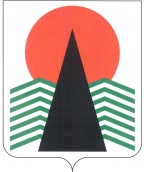 АДМИНИСТРАЦИЯ  НЕФТЕЮГАНСКОГО  РАЙОНАпостановлениег.НефтеюганскО подготовке документации по планировке, межеванию территории для размещения объекта: «Обустройство Западно-Усть-Балыкского месторождения нефти. Куст скважин № 45», расположенного на территории Нефтеюганского района и на территории муниципального образования КаркатеевыВ соответствии со статьей 45, пунктом 16 статьи 46 Градостроительного кодекса Российской Федерации, Федеральным законом от 06.10.2003 № 131-ФЗ 
«Об общих принципах организации местного самоуправления в Российской Федерации», Уставом муниципального образования Нефтеюганский район, постановлением администрации Нефтеюганского района от 22.07.2013 № 1955-па-нпа «Об утверждении положения о порядке подготовки документации по планировке межселенных территорий Нефтеюганского района», на основании заявления общества с ограниченной ответственностью «Славнефть-Нижневартовск» (далее – ООО «Славнефть-Нижневартовск») от 24.09.2018 № 01-1906  п о с т а н о в л я ю:Подготовить проект планировки, межевания территории для размещения объекта: «Обустройство Западно-Усть-Балыкского месторождения нефти. Куст скважин № 45» (далее – Документация) в соответствии со схемой размещения объекта (приложение). Рекомендовать ООО «Славнефть-Нижневартовск» осуществить:Подготовку проекта планировки и проекта межевания территории 
для размещения объекта, указанного в пункте 1 настоящего постановления. Согласовать Документацию с главой сельского поселения Каркатеевы.Представить Документацию в департамент градостроительства 
и землепользования администрации Нефтеюганского района на проверку.Департаменту градостроительства и землепользования администрации района (Калашников А.Д.):Направить уведомление о принятом решении главе сельского поселения Каркатеевы.Организовать учет предложений от физических и юридических лиц 
о порядке, сроках подготовки и содержании Документации.Осуществить проверку подготовленной на основании настоящего постановления Документации в течение 30 дней со дня поступления Документации 
в департамент градостроительства и землепользования администрации района 
на соответствие требованиям пункта 10 статьи 45 Градостроительного кодекса Российской Федерации.Настоящее постановление подлежит опубликованию в газете «Югорское обозрение» и размещению на официальном сайте органов местного самоуправления Нефтеюганского района.Контроль за выполнением постановления возложить на директора 
департамента имущественных отношений – заместителя главы Нефтеюганского 
района Бородкину О.В.Глава района							Г.В.ЛапковскаяПриложение к постановлению администрации Нефтеюганского районаот 22.10.2018 № 1780-паСХЕМА размещения объекта: «Обустройство Западно-Усть-Балыкского месторождения нефти. Куст скважин № 45», расположенного 
на межселенной территории Нефтеюганского района и на территории муниципального образования Каркатеевы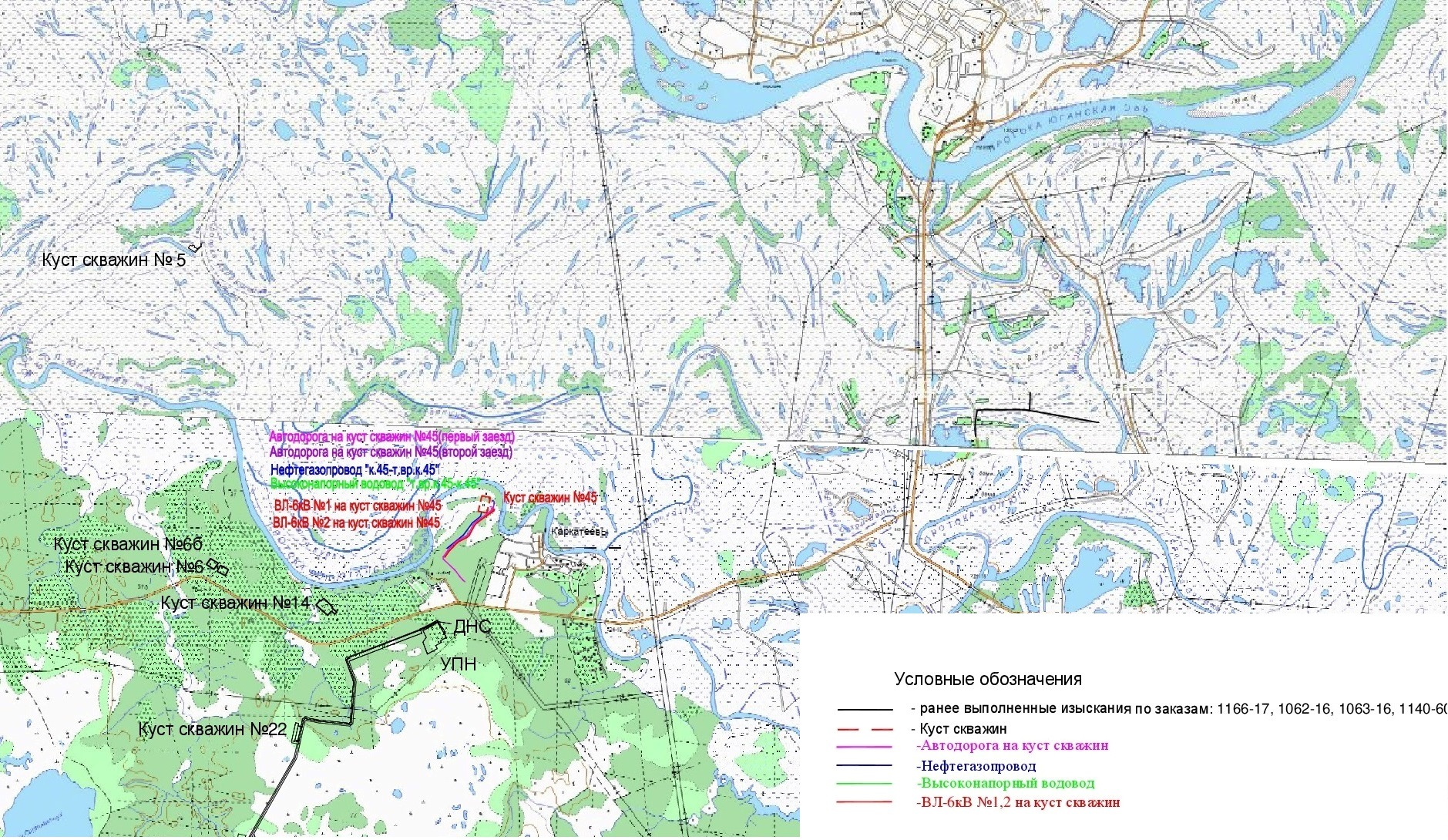 22.10.2018№ 1780-па№ 1780-па